Decatur County Board of Elections and Registration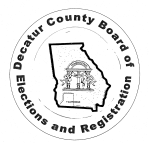 122 W. Water Street   P.O. Box 7428Bainbridge, GA 39818(229) 243-2087 Office   (229) 248-3743 Faxelections@decaturcountyga.govPUBLIC NOTICEThe Decatur County Board of Elections and Voter Registration will take comments on the relocation of the Coliseum Precinct to The Conger Gym at 700 Potter St. If you are currently registered at the Coliseum your new polling location will be the Conger Gym on Potter St.This proposed change is for any called special elections leading up to and including November 7, 2023, Municipal Election and all foreseeable elections thereafter.Public comments may be submitted in writing to P.O. Box 7428, Bainbridge, GA 39818, or elections@decaturcountyga.gov. All comments are due to our office by August 9th, 2023. A copy of the proposed map is available at the following places: The Board of Elections office located at 122 W. Water St. in Bainbridge, on the Decatur County Board of Commissioners website, and on the Decatur County Board of Elections Facebook page.Joyce Coddington, Elections SupervisorLinda Walton, Assistant Elections Supervisor